قسم الكيمياءأعضاء الهيئة التدريسيةأعضاء الهيئة الفنيةبدء التعيين في جامعة البعثالاختصاصالمؤهلات العلمية عام التخرج/الجامعة/البلدالمرتبة العلميةالمرتبة العلميةمكان وعام الميلادالاسمبدء التعيين في جامعة البعثالاختصاصالمؤهلات العلمية عام التخرج/الجامعة/البلدتاريخهانوعها مكان وعام الميلادالاسم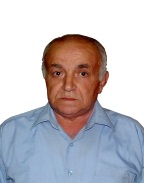 1980نقلا من جامعة حلبالكيمياء العضويةمنتجات طبيعيةدكتوراه فلسفة في العلوم الكيميائية لعام 1976 من جامعة لينينغراد– روسيا 27/12/1988أستاذ(تمديد)مصياف1944د. طاهر حسن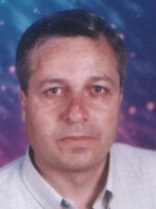 1990الكيمياء الفيزيائية (كيمياء كهربائية)دكتوراه فلسفة في العلوم الكيميائية لعام 1989 جامعة موسكو الحكومية  – روسيا6/7/2002أستاذحمص1958د. ديب باكير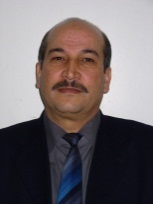 1991كيمياء فيزيائية (كيمياء كوانتية)دكتوراه في العلوم الطبيعية لعام 1990 من جامعة فريدريك شيلر - ألمانيا  18/11/2002أستاذحماه1959د. عدنان كودلأ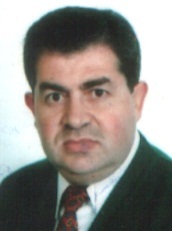 1997 نقلا من جامعة تشرينالكيمياء العضوية(بوليميرات)دكتوراه في الكيمياء لعام 1988 من جامعة درسدن التقنية – ألمانيا30/4/2003أستاذحمص1959د. عبد الإله الشيخ حمود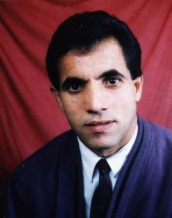 1991الكيمياء الفيزيائية (كيمياء إشعاعية)دكتوراه فلسفة في العلوم الكيميائية لعام 1990 من جامعة موسكو– روسيا 2/7/2007أستاذحمص1961د. خير الدين الخطيب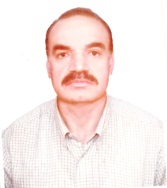 1992كيمياء لاعضوية(معقدات)دكتوراه فلسفة في العلوم الكيميائية لعام 1991 من جامعة موسكو– روسيا 31/12/2008أستاذحمص1958د. محمد مضر الخضر 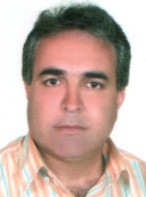 1993نقلا من جامعة دمشقكيمياء لاعضوية(بنيوية)دكتوراه فلسفة في العلوم الكيميائية لعام 1993 من جامعة مينسك– بلاروسيا 12/10/2011أستاذمصياف1962د. ابراهيم أسعد اسماعيل 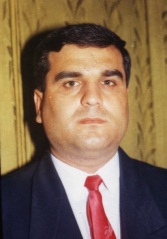 1992الكيمياء العضويةدكتوراه فلسفة في العلوم  الكيميائية  لعام 1992 من معهد مندلييف في موسكو روسيا11/6/2013أستاذ حماه1963د. علي يوسف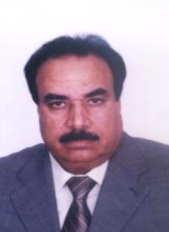 1997 نقلا من جامعة تشرينالكيمياء الفيزيائية(كهربائية)دكتوراه محدثة في الكيمياء الفيزيائية 1992 جامعة بيزانسون – فرنسا21/8/2014أستاذ حمص1955د. صالح الرحيل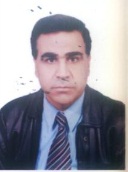 1993كيمياء لاعضوية (بنيوية)دكتوراه فلسفة في العلوم الكيميائية لعام 1992جامعة موسكو – روسيا13/10/2014أستاذ حمص1962د. رياض طلي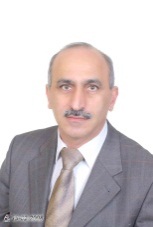 1989الكيمياء العضويةدكتوراه في العلوم الكيميائية 1988 جامعة كييف – أوكرانيا21/8/1994أستاذ مساعدحمص1958د. رشدي مدور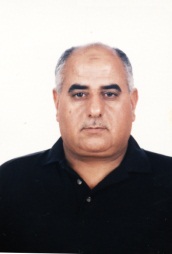 1990الكيمياء الفيزيائية(ترموديناميك)دكتوراه في العلوم الطبيعية لعام 1988 من جامعة هالة - ألمانيا5/7/1995أستاذ مساعدحمص1959د. محمود عامر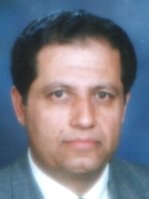 1988الكيمياء التحليليةدكتوراه فلسفة في العلوم الكيميائية 1985 جامعة موسكو – روسيا25/5/1997أستاذ مساعدطرطوس1952د. عيسى مصطفى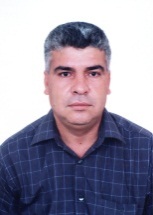 1991الكيمياء الفيزيائية(ترموديناميك)دكتوراه في العلوم الطبيعية لعام 1990 من جامعة روستوك- ألمانيا 3/11/1997أستاذ مساعدحمص1961د. جهاد وهبي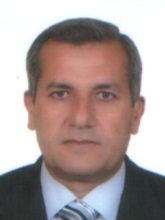 1992كيمياء غرويةدكتوراه في العلوم الكيميائية 1992 جامعة ماري كوري في بولونيا 21/12/1998أستاذ مساعدحمص1962د. أحمد اليوسف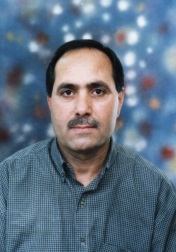 1993كيمياء لا عضوية(معقدات)دكتوراه فلسفة في العلوم الكيميائية لعام 1991 أكاديمية العلوم الأرمنية  - أرمينيا29/8/1999أستاذ مساعدحمص1959د. عبد الهادي دله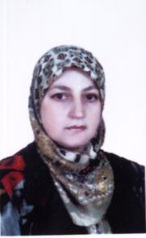 1993كيمياء لاعضوية(معقدات)دكتوراه فلسفة في العلوم الكيميائية  1992 معهد لينينغراد التكنولوجي  – روسيا10/10/1999أستاذ مساعدحمص1960د. منى الشيخ عثمان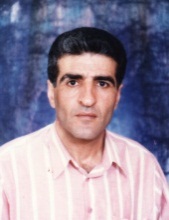 1993كيمياء حيويةدكتوراه فلسفة في  علم الحياة 1992 جامعة بيلاروسيا الحكومية -بيولوجيا 19/4/2000أستاذ مساعدحمص- رام جبل1960د. إبراهيم نايف إسماعيل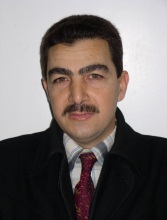 1998 نقلا من جامعة دمشقكيمياء فيزيائية (كهربائية)دكتوراه فلسفة في العلوم الكيميائية لعام 1994 معهد العلوم الكيميائية - كازاخستان  16/11/2016أستاذ حمص1962د. محمد علي الشيخ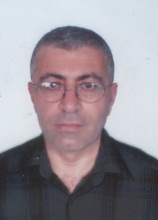 1996كيمياء فيزيائية(كيمياء السطوح والغازات)دكتوراه محدثة في الكيمياء العضوية لعام 1989 من جامعة مونبلييه – فرنسا 27/11/2001أستاذ مساعدحمص1958د. عبد العزيز  البيطار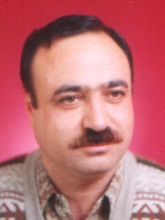 1992الكيمياء اللاعضويةدكتوراه فلسفة في العلوم الكيميائية  1991 معهد مندلييف في موسكو – روسيا13/10/2002أستاذ مساعدحماه1960د. فائز حزواني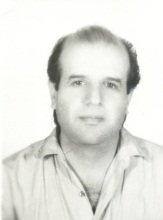 1992الكيمياء التحليليةدكتوراه فلسفة  في الكيمياء 1991 معهد مندلييف في موسكو – روسيا 2/5/2003أستاذ مساعدحمص1958د. بشير الياس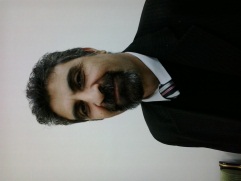 1994كيمياء لاعضوية(ترموديناميك)دكتوراه فلسفة في العلوم الكيميائية لعام 1993 من معهد مندلييف للكيمياء التكنولوجية  بموسكو – روسيا8/6/2006أستاذ مساعدحمص1963د. علي السليمان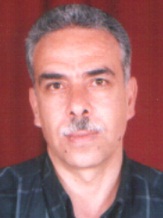 1992الكيمياء الحيويةدكتوراه فلسفة في علوم الحياة 1990 معهد موسكو التكنولوجي للصناعات الغذائية روسيا26/8/2007أستاذ مساعدحمص- القريتين1960د. عبد اللطيف رحمون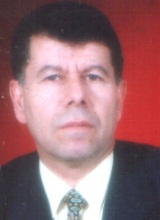 1991الكيمياء الفيزيائية(الحركية والوساطة)دكتوراه فلسفة في العلوم الكيميائية 1990 جامعة موسكو – روسيا4/11/2007أستاذ حماه1956د. سمير نقار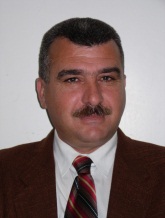 1992كيمياء لا عضوية(معقدات)دكتوراه فلسفة في العلوم الكيميائية لعام 1991 أكاديمية العلوم الأرمينية - أرمينية10/12/2007أستاذ مساعدحمص1958د جمال صطوف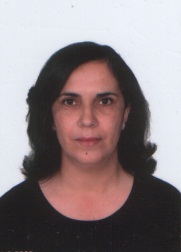 1992الكيمياء الحيويةدكتوراه فلسفة في علوم الحياة 1991 أكاديمية العلوم في كييف – روسيا2/6/2009أستاذ مساعدحمص1959د. مائسة نبهاني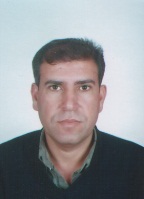 2006كيمياء عضوية(كيمياء المنتجات الطبيعية)دكتوراه في كيمياء الجزيئات الحيوية لعام 2005 من جامعة آنجيه - فرنسا28/1/2013أستاذ مساعدحماه1969د . جمعة ميرزا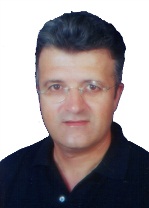 1993كيمياء فيزيائية(حركية ووساطة)دكتوراه محدثة في الكيمياء 1992 جامعة ليون  الأولى  - فرنسا3/6/2013أستاذ مساعدحمص1960د. تمام منزلجي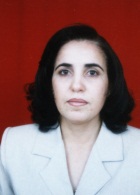 1993الكيمياء العضويةدكتوراه فلسفة في العلوم الكيميائية  1991 معهد موسكو للكيمياء الدقيقة في موسكو  – روسيا16/6/2013أستاذ مساعدحمص1961د. وردة خليل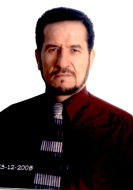 1991الكيمياء العضوية(اصطناع عضوي)دكتوراه فلسفة في العلوم الطبيعية /كيمياء عضوية لعام 1990 من جامعة مارتن لوثر -ألمانيا22/1/1991مدرسحمص1959د. غسان الوسوف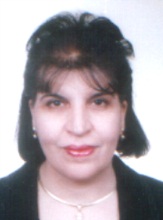 1991الكيمياء الفيزيائيةدكتوراه محدثة في العلوم 1991 جامعة كونت  بيزانسون – فرنسا23/11/1991مدرسحمص1960د. مها الحسن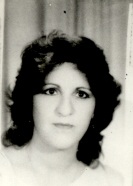 1991كيمياء لاعضوية(معقدات)دكتوراه فلسفة في العلوم الطبيعية لعام 1990من جامعة مارتن لوثر –ألمانيا23/12/2016أ.مساعدحلب1961د . هيفاء الحسين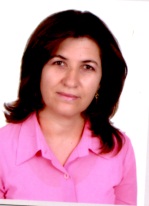 1991كيمياء لاعضوية(معقدات)دكتوراه فلسفة في الكيمياء لعام 1991 معهد مندلييف للكيمياء التكنولوجية في موسكو روسيا23/11/1991مدرسحمص1961د. زهرية سالم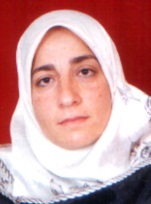 1992نقلا من جامعة دمشق الكيمياء الفيزيائيةدكتوراه فلسفة في العلوم الكيميائية 1991 معهد  مندلييف في موسكو– روسيا18/11/1992مدرسدوما1963د. انتصار مشينش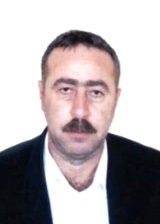 1993الكيمياء التحليليةدكتوراه  في العلوم الطبيعية 1989 جامعة لوناميرزيبورغ –ألمانيا6/1/1993مدرسحمص- كفرام1960د. ميلاد مخول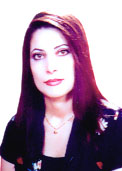 1993كيمياء لاعضوية (بنيوية)دكتوراه فلسفة في العلوم الكيميائية  1992 معهد بلا روسيا البيولوجي- بيلاروسيا15/4/1993مدرسحمص- تلكلخ1964د. نهلة دياب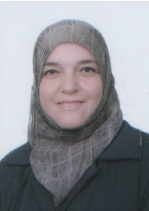 1993كيمياء فيزيائية(حركية ووساطة)دكتوراه محدثة في الكيمياء 1992 جامعة ليون  الأولى  - فرنسا14/9/1993مدرسحمص1961د . ريم طليمات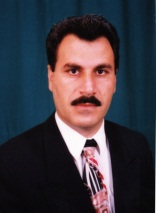 1999 نقلا من جامعة تشرينالكيمياء الفيزيائية (الكيمياء الكهربائية)دكتوراه فلسفة في الكيمياء لعام 1994 جامعة موسكو الحكومية – روسيا25/2/1996مدرسحمص1965د. حمدان معلا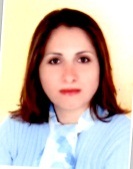 2006كيمياء بيئة دكتوراه في كيمياء البيئة لعام 2003 من جامعة العلوم والتكنولوجيا – ليل فرنسا25/11/2006مدرسحماه1972د. سوسن المسوكر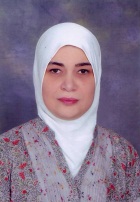 2011كيمياء عضوية (بوليميرات)دكتوراه في هندسة وعلم المواد جامعة –فرنسا 200223/11/2011مدرس دمشق1971د. رنا غنيم 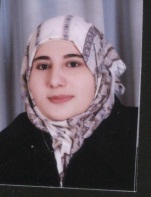 2016كيمياء تحليليةدكتوراه فلسفة في العلوم الكيمياء التحليلية لعام 20162016مدرس متمرنحمص1982د. فاطمة الرحال 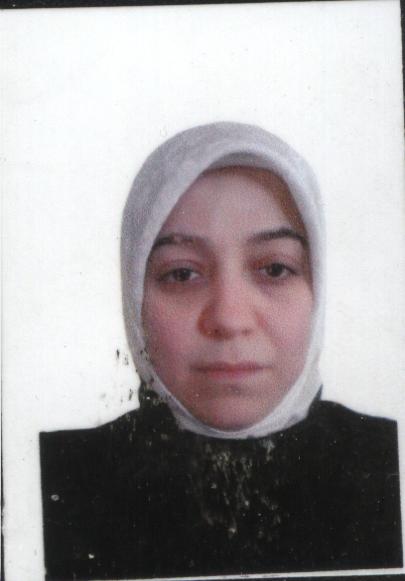 2016كيمياء تحليلية دكتوراه فلسفة في العلوم الكيمياء التحليلية لعام 20162016معيد عائد من الإيفادحمص 1982د.رانية نواياالاسم والنسبةالوظيفةالشهادة التي يحملهاتاريخ التعيين في الجامعةسهاد البني مشرف على الأعمالإجازة في الهندسة الكيميائية + دبلوم دراسات عليا  1985حنان السباعي مشرف على الأعمالإجازة في العلوم الفيزيائية والكيميائية1989فريال رزوقمشرف على الأعمالإجازة في الهندسة الكيميائية 1991سمر وهبي مدير أعمالإجازة في العلوم الفيزيائية والكيميائية1989عواطف التبانمدير أعمالماجيستير بالكيمياء التحليلية1999بدور شهابقائم بالأعمالماجيستير بالكيمياء التحليلية2004 نقل من جامعة حلب سلوى رسيقائم بالأعمالماجيستير بالكيمياء التحليلية2008ثناء حواشيقائم بالأعمالدبلوم تحليلية2008سوسن بيطار قائم بالأعمالماجستير هندسة كيميائية 2009لينا شماسقائم بالأعمالهندسة كيميائية2008فيروز البيطار قائم بالأعمالهندسة كيميائية2008إسعاف الشعار قائم بالأعمالهندسة كيميائية2008 ندبلبانة العمر قائم بالأعمالهندسة كيميائية2008زهري القاسمي قائم بالأعمالماجيستير بالكيمياء العضوية2009علي حمد العليقائم بالأعمالإجازة في الكيمياء2009رجاء الحسنقائم بالأعمالإجازة في الكيمياء2015شذا ستر اللهقائم بالأعمالإجازة في الكيمياء2016